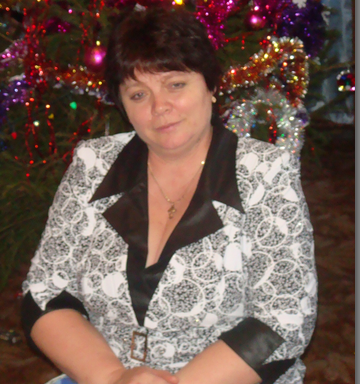 Заведующая МДОУ «Детский сад № 5 "Тополёк" Косенко Ирина Васильевнаобщий стаж  работы – 32 года 5 месяцевстаж работы в должности "руководитель"  -8 летОбразование -высшееКвалификационная категория по должности "руководитель" – соответствует занимаемой должностиконтактный телефон:  8 (865-63)33-2-82электронный адрес. irina.kosenko.65@mail.ru